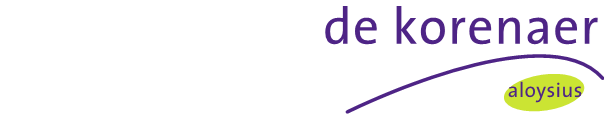 Controles voor een veilige schoolEen veilige omgeving is een voorwaarde om je prettig te kunnen voelen. Het is de basis voor een gezonde ontwikkeling. Het is onze taak om te zorgen voor een veilige school. Voor leerlingen, personeel en bezoekers. We voelen ons verantwoordelijk voor de veiligheid van al onze leerlingen. We dragen dit actief uit.We zijn een veilige school en dat willen we behouden. We richten ons op preventie. Dit doen we door middel van voorlichting, gesprek en controles.Op de Korenaer Stevensbeek worden er regelmatig tassen-, jassen- en kluiscontroles gehouden. Dit houdt in dat we leerlingen vragen hun tas, jas- en broekzakken leeg te maken. Ook wordt er samen met de leerling hun kluis ingezien. Deze controle wordt uitgevoerd door minimaal twee medewerkers, bij voorkeur de mentor en iemand van de Commissie van Begeleiding (CvB). Incidenteel sluit de wijkagent hierbij aan.Controles hebben verschillende vormen: steekproefsgewijs, per klas of schoolbreed.Ouders krijgen altijd een terugkoppeling wanneer een controle heeft plaatsgevonden. Ouders en leerlingen worden op verschillende momenten geïnformeerd over deze preventieve veiligheidsmaatregelen op VSO de Korenaer. Vooraf, bij aanmelding en tijdens de schoolloopbaan van leerlingen. Veiligheid en veiligheidsbeleving krijgt op verschillende momenten in het jaar aandacht binnen het onderwijsprogramma door de mentor.Wanneer een leerling het niet toelaat om de tas in te zien tijdens een controle, dan kan deze tas niet in het schoolgebouw zijn. De mentor gaat met de leerling hierover in gesprek en ouders worden geïnformeerd door de mentor.Bij excursies en uitstapjes is een controle een voorwaarde om deel te nemen aan de excursie of het uitstapje.Mochten er zaken worden aangetroffen die niet wenselijk of gevaarlijk zijn, worden deze in beslag genomen. Afhankelijk van de aard van spullen volgt hier een passende consequentie op. Bij het in bezit hebben van wapens volgt een schorsing en wordt de politie ingeschakeld.Bij een dergelijk incident overlegt de mentor hierover met het MT. Ook informeert de mentor de ouders hierover.Ouders worden door de mentor uitgenodigd voor een gesprek. Het MT sluit hierbij aan om het belang van veiligheid te benadrukken.Stevensbeek, maart 2023